農商工連携マッチングフェア2021　実施要領○事業趣旨 山梨県商工会連合会と県内商工会は、県及び県内の中小企業支援機関、ＪＡ等と連携し、中小企業者や農林漁業者等がお互いの経営資源や地域資源を活用して開発した商品等の商談や販路開拓、取り組みの紹介を中心とした「農商工連携マッチングフェア」を開催する。○本フェアの目的と特徴 １．山梨県の中小企業者や農林漁業者等が開発した商品等を一堂に会し、展示・紹介し、商談等に結びつける。２．ビジネスパートナーとのマッチングを行い、新たな商品の開発や取り組みを促進する。３．会場内にバイヤー及びバイヤー経験者等による「個別商談会」コーナーを設置し、自社商品を直接バイヤー等に売り込む事ができる機会を設ける。（１事業所・２０分間の商談　要申込）４．農商工連携・地域資源活用・新連携・６次産業化など国等の施策の紹介や相談に対応するコーナーを設置し、農商工等連携・６次産業化などの活動を促進する。 ○日程：令和３年１月２０日（水）１２：００～１６：００ ○場所：アピオ甲府　本館１階　（山梨県中巨摩郡昭和町西条3600　TEL　055-222-1111）
○出展料：５，０００円／ブース（電気を使用する場合１，５００Ｗにつきプラス２，０００円）　※ 来場者は入場無料○募集数：７０社（定数に達し次第締め切らせていただきます。）○主催：山梨県商工会連合会・県内各商工会○共催（予定）山梨県中小企業サポート連携拠点会議[山梨県　公益財団法人やまなし産業支援機構　山梨県中小企業団体中央会　甲府商工会議所　富士吉田商工会議所　山梨県信用保証協会　㈱日本政策金融公庫甲府支店　㈱商工組合中央金庫甲府支店　㈱山梨中央銀行　甲府信用金庫　山梨信用金庫　都留信用組合　山梨県民信用組合]　（一社）山梨県中小企業診断士協会　ＪＡバンク山梨　公益社団法人やまなし観光推進機構（順不同）○後援（予定）関東経済産業局　関東農政局　中小企業基盤整備機構関東本部　全国商工会連合会　（順不同）○出展者対象：①農商工連携・地域資源活用・６次産業化事業取り組み企業 　　②中小企業者　　　　③農林漁業者　　④大学等教育機関 　　⑤各種支援機関　　⑥市町村等行政機関○内容： □展示・商談：出展者が、出展ブースにて、商品の展示・試食・試飲の提供を行い、自社商品のＰＲ・商談を行います。□支援コーディネート：支援機関による出展者同士のマッチングを行い、新たな商品の開発や　　　　　　　取り組みを促進する。（山梨県中小企業経営革新サポート事業の一環として実施します。）□個別商談会：会場内にバイヤー及びバイヤー経験者による「個別商談会」コーナーを設置し、自社商品を直接バイヤー等に売り込む事ができる機会を設ける。○出展ブース概要（１）１ブースのサイズ［長テーブル1台（縦60㎝×横180㎝）］※ポスター・パネル等掲示用ボード等の用意はありません。（２）白布（長テーブル1台用）（３）飛沫飛散防止設備（透明ビニールのついたて）（主催者側で準備します。）（４）企業名掲示（主催者側で用意します。）（５）電源は、試食提供など最低限のものに限ります。（事前申し込みが必要です。）（６）旗など視界をさえぎる物の使用はできません。○出展申込方法　　山梨県商工会連合会ホームページhttp://www.shokokai-yamanashi.or.jp/から出展申込書をダウンロードして各商工会へお申し込み下さい。但し、甲府地区・富士吉田地区の事業所の方は下記メールアドレスにお申込みください。　　　　　　　　　■申し込み先メールアドレス：matchingfair@shokokai-yamanashi.or.jp○出展申込締切　　令和２年１０月１日　(木)　 ※コロナウイルス感染症の影響を考慮し、感染症の拡大抑制に配慮した対策（マスク着用、ブース間の距離を保つ、来場者との境にビニールを設置、出入口の消毒液配置、）を行い実施します。またその影響の度合いにより開催を見合わせることがあります。あらかじめご承知おきください。＜昨年の模様＞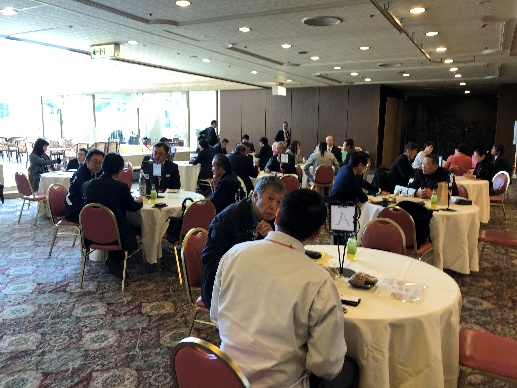 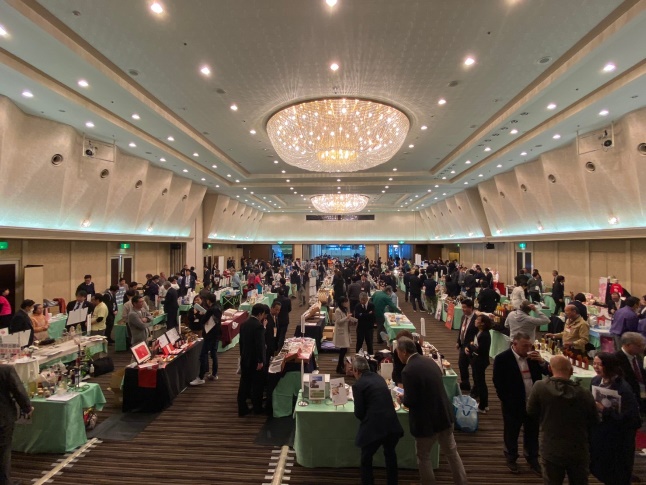 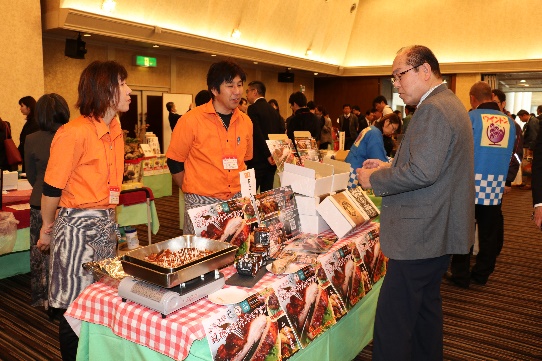 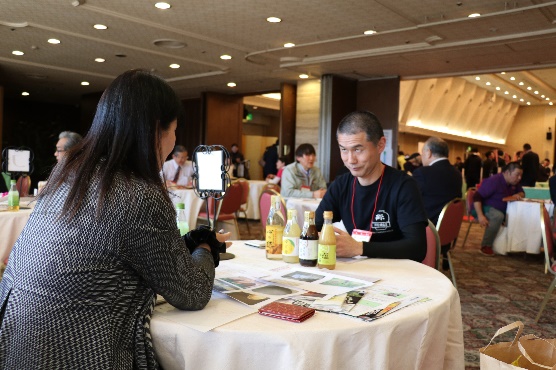 